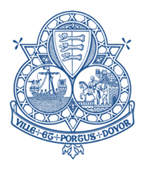 DOVER TOWN COUNCILMinutes of the meeting of the COMMUNITY & SERVICES COMMITTEE held on Tuesday 8th October 2019 at 6.00pm in the Town Council Offices, Maison Dieu House, Biggin Street, Dover.PRESENT151.	APOLOGIES FOR ABSENCEApologies for absence were received from, Councillor Brivio due to personal commitments152.	DECLARATIONS OF INTERESTCouncillor J Garnett declared a DPI on agenda item 6b as she is an allotment tenant and did not take part in any discussion or voting on this item153.	MINUTESThe Committee considered the Minutes of the meeting of the Community & Services Committee held on the 25th June 2019.RESOLVED:	That the Minutes of the meeting of the Committee held on the 25th June 2019 be approved as a correct record and signed by the Chairman154.	BUDGETThe committee noted the Council approved the latest out-turn to 31st August against the Committee’s 2019/20 budget at its meeting on 25th September 2019.155.	MEETING PROGRESS SHEETSThe committee noted there are no outstanding items concerning resolutions made by the Community and Services Committee 2019/20. 156.	ALLOTMENTSThe committee noted the Clerk to the Committee’s report regarding the allotment update since 25th June 2019.The committee noted the RFO’s report regarding Annual Allotment Inspection 2019.The committee considered the Chairman’s report regarding Allotment System Review.The committee noted WCCP’s update report regarding progress on High Meadow.The committee noted that the Allotment Tenants Open Meeting will be held on 5th November 2019.RESOLVED:	To adopt the changes within the report regarding the Allotment System Review157.	TOWN REGENERATIONThe committee considered the Chairman’s report regarding Innovative Approach to signage The committee considered Cllr Biggs report regarding Traffic CalmingThe committee considered Cllr Sancha’s report regarding Delightful in Dover RESOLVED:	a)	 To explore & develop innovative signage with partners to improve the visibility and accessibility of key facilities in the Market Square/Discovery Centre up to a cost of £300 	b)	To explore and develop traffic calming measures in Dover Town with partners.  Initial costs of up to £9,000 to be funded from the Town Regeneration budget held by this committee.  All negotiations and agreements to be delegated to the Proper Officer in consultation with the Chairperson of this committee.	c)	To establish an annual Delightful in Dover competition with funding of up to £5,000 per annum from the Town Regeneration budget of this committee. A working group to be established to assist in the design and delivery of the project with all negotiations and decisions delegated to the Proper Officer in consultation with the Chairman of this committee and members of the working group.158.	 INFORMATION ITEMSThe committee noted Urgent Decision UD19/20 -001 regarding the removal of Art Installation at Charlton Green  & were supportive of the need to remove the dangerous installation quickly!159.	DATE OF NEXT MEETING	The next meeting will be held on 10th December 2019 Meeting closed 7.25pmCHAIRMANCouncillor S JonesE BiggsJ BirdG Cowan (Town Mayor)N CollorJ GarnettD HowdenS JonesJ LamoonC PreciousN RixT SanchaR SawbridgeL StephensonR WalkdenG Wanstall